Тема: «Повторение знаний об имени существительном. Падежи имен существительных».Цели. Отрабатывать умения определять части речи, род, число, падеж имен существительных; повторить состав слова; работать над выразительностью речи; воспитывать любовь и внимание к женщинам.Краеведческая тема: Герои войны. «Женщина-лётчица»Цели: сообщить о героическом прошлом Н.Н.Федутенко; развивать навыки определения падежа и склонения имен существительных.Оборудование. Таблицы по русскому языку; мультимедийный проектор; праздничное оформление. ХОД УРОКАI. Организационный моментII. ЧистописаниеНа доске:Учитель. Спишите стихотворение. Подчеркните орфограммы, написание которых вы можете объяснить.Выполнение задания проверяется.III. Постановка целей и задач урокаУ. На сегодняшнем уроке, посвященном Женскому дню 8 Марта, мы постараемся порадовать наших любимых мам своими знаниями. Встречаясь с именами существительными, мы повторим все, что знаем о признаках этой части речи, будем определять падежи существительных. IV. Закрепление пройденного материалаУ. Прочитайте еще раз стихотворение, которое вы записали. Сколько в нем предложений?Дети. Два.У. Разберите первое предложение по частям речи. Выделите грамматическую основу. Назовите и выпишите из этого предложения имена существительные. Укажите их род, число, падеж.Дети выполняют задание.– Что такое имя существительное? Как оно изменяется? Как определяем число имен существительных? род? падеж? Сколько падежей в русском языке?Выслушиваются ответы учащихся.– Я приглашаю всех в сказку, в гости к необычной Маме, которую зовут Склонение, – ведь, склоняя слово мама, можно проверить любой падеж. Этим мы и займемся.Учитель рассказывает сказку, два ученика ему помогают.У. В самом центре города Слов стоит высокий дом со стеклянной крышей, в нем живут Мама Склонение и шесть ее сыновей-падежей.
Самое любимое место в доме – кухня. Она расположена под самой крышей. Как хорошо по вечерам собираться здесь всей семьей, пить чай, смотреть на звезды и рассказывать о том, что произошло за день! Когда часы бьют полночь, все желают друг другу спокойной ночи и расходятся по своим комнатам-этажам.
Каждое утро, как только проснутся первые лучи солнца, Мама спускается из кухни вниз по этажам с полным подносом горячих пирожков. 
На верхнем этаже живет Именительный падеж. Он предпочитает быть в предложении главным членом – подлежащим. Правда, как говорит Мама Склонение, иногда ему приходится соглашаться побыть и сказуемым. Любимые вопросы этого падежа – кто? что?
– Тук-тук-тук! – стучит Мама в дверь.Ученик 1. Кто?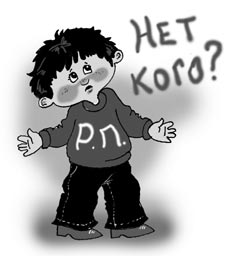 Ученик 2. Мама!Ученик 1. Что?Ученик 2. Пирожки!У. Этажом ниже живет Родительный падеж. Он уже давно проснулся и с нетерпением ждет своего завтрака, а Мамы все нет и нет. Что он спросит?Ученик 1. Нет кого?Ученик 2. Мамы!Ученик 1. Нет чего?Ученик 2. Пирожков!У. Догадались, какие вопросы он любит больше всего? Правильно – кого? чего?
Еще на этаж ниже живет Дательный падеж – самый добрый из братьев. Он всегда готов прийти на помощь, и его любимые вопросы – кому? чему?Ученик 1. Рад кому?Ученик 2. Маме!Ученик 1. Рад чему?Ученик 2. Пирожкам!У. А вот и Винительный падеж! Как вы думаете, почему его так назвали? Правильно: потому что он всегда и во всем всех обвиняет. Солнце – в том, что оно рано встает, Маму – в том, что она недостаточно его любит (хотя это и неправда!), а братьев-падежей – в том, что они разобрали все самые хорошие вопросы.
Что-то Мамы давно нет. А может, про него забыли? Или пирожки кончились?Ученик 1. Виню кого?Ученик 2. Маму!Ученик 1. Виню что?Ученик 2. Пирожки!У. Вам ничего не напоминают эти вопросы? Напоминают? А вот Винительный падеж с вами не согласен.
Ну, хватит о нем. Давайте познакомимся со следующим братом – Творительным падежом. Этот падеж – мастер на все руки: вечно что-то пилит, строгает, чертит. Солнце только что взошло, а он уже за работой. Мама поставила ему тарелочку с пирожками на верстак. Он очень доволен.Ученик 1. Доволен кем?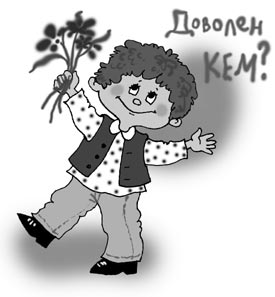 Ученик 2. Мамой!Ученик 1. Доволен чем?Ученик 2. Пирожками!У. Это любимые вопросы Творительного падежа.
Слышите песню? Это самый младший из падежей – Предложный. Голос у него чистый, звонкий – заслушаешься! Даже птицы в небе притихли.Ученик 1. Пою о ком?Ученик 2. О маме!Ученик 1. Пою о чем?Ученик 2. О пирожках!
Живущие в городе слова любят ходить в гости к падежам. Но зайти в комнаты не так-то просто. Чтобы открыть дверь, нужно правильно ответить на вопросы. Помогите слову лиса побывать у всех падежей. Запишите слова с вопросами:И.п. (кто? что?) лиса
Р.п. (кого? чего?) лисы
Д.п. (кому? чему?) лисе
В.п. (кого? что?) лису
Т.п. (кем? чем?) лисой
П.п. (о ком? о чем?) о лисеУ. А теперь – задание потруднее. Определите, у каких падежей побывали эти слова: к реке, возле дома, перед дорогой, у мамы, о смелости, трава, лису.
И напоследок открою вам еще один секрет. Иногда Винительный падеж капризничает и становится похожим на своего брата – Именительного падежа. В таких случаях зовите на помощь Маму Склонение – уж она-то сразу определит, кто это.
Художник нарисовал красивый стол. (Какой падеж у слова стол?) Меняем слово стол на слово мама. Художник нарисовал красивую маму – винительный падеж. Значит, слово стол в этом предложении стоит в винительном падеже.
Посреди комнаты стол. (Какой падеж у слова стол?) Посреди комнаты стоит мама – именительный падеж. Значит, слово стол стоит в именительном падеже.Мама все может, мама поможет,
Мама научит все понимать.
Как словом мама падеж проверять?– Сколько падежей в русском языке?Д. Шесть.У. Как определить падеж существительного?Д. По вопросам.У. Что изменяется в слове, когда задается другой вопрос?Д. Окончание.Подготовленный ученик читает стихотворение:Разные дети живут на планете,
Но мам своих любят все дети на свете.
Бывает, что мы и не слушаем мам,
Но мамы нас учат хорошим делам.А мамы нас учат, как добрыми быть,
Как Родину нашу беречь и любить.
Мамы все могут, мамы помогут,
Мамы научат все понимать.
С мамами любим мы вместе играть.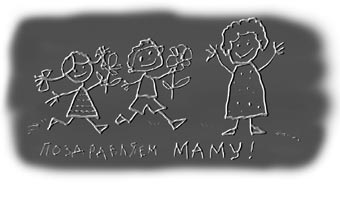 V. ФизкультминуткаИгра на внимание.VI. Закрепление пройденного материала (продолжение)У. А вы любите делать подарки?Д. Да.У. А любите получать подарки?Д. Да.У. Подарите сегодня друг другу и нашим гостям хорошее настроение, порадуйте всех знаниями по русскому языку.
Продолжим определять падежи имен существительных. Прочитайте текст на экране.На экране текст: – Выпишите выделенные существительные и определите их падеж. Дети выполняют задание.– Как определить падеж имени существительного? Что, кроме вопросов, помогает вам определять падежи существительных?Д. Предлоги.У. Какие падежи чаще всего вызывают у вас сомнение и почему?Д. Именительный и винительный, винительный и родительный.У. На какие вопросы отвечают слова в этих падежах?Д. Именительный падеж – кто? что?
– Родительный падеж – кого? чего?
– Винительный падеж – кого? что?У. Послушайте стихи о падежах.Подготовленные дети читают стихи:Ученик 3. Я Именительный падеж,
И нет на мне чужих одежд.
Меня легко все узнают
И в подлежащее зовут.
Предлогов с детства не люблю,
С собою рядом не терплю.
Мои вопросы кто? и что?
Ни с кем не спутает никто.Ученик 4.Я из дома убежал,
Я до вечера гулял,
С дерева в сугроб нырял,
Без уроков жить мечтал.
Для коллекции снежинки
Языком я собирал,
Около костра плясал
И вокруг двора скакал.
Вот стою я у доски
И вздыхаю от тоски,
Но родительный падеж
Не забуду, хоть зарежь.Ученик 5.Я – Винительный падеж,
Обвиняю всюду всех.
Нету никаких надежд,
Что не допущу огрех.
Слово вижу подставляй
И меня определяй.У. Посмотрите на таблицу падежей. Какие предлоги употребляются с существительными в этих падежах?Дети отвечают.VII. Работа с краеведческим текстомУ. Так как наш урок посвящен  женскому празднику, то я хотела бы сказать и о том, что порой женщинам приходится быть очень сильными и отважными, не уступая даже мужчинам. И  сегодня на уроке я познакомлю вас с биографией такой женщины.На экране текст:VIII. Итог урокаУ. Что мы повторили на уроке? Что нового узнали?У. В заключение нашего урока – поздравления всем женщинам.Дети исполняют песню-поздравление: В таком красивом классе
Мы с вами собрались затем,
Чтоб наших женщин всех поздравить
В Международный женский день.В самый добрый день на свете,
В самый-самый светлый час
Ваши внуки, ваши дети –
Мы хотим поздравить вас!Весны вам радостной и нежной,
Счастливых дней и розовой мечты!
Пусть дарит март вам, даже снежный,
Свои улыбки и цветы!В марте с первого числа
Начинается весна.
Женский день – Восьмое марта
Отмечает вся страна.Самое прекрасное слово на земле – мама.
Это первое слово, которое произносит человек, и звучит оно на всех языках одинаково нежно.
У мамы самые добрые и ласковые руки, они все умеют. У мамы самое верное и чуткое сердце – в нем никогда не гаснет любовь, оно ни к чему не остается равнодушным.
И сколько бы ни было тебе лет – пять или пятьдесят, тебе всегда нужна мать, ее ласка, ее взгляд. И чем больше твоя любовь к матери, тем радостнее и светлее жизнь.(З. Воскресенская)Женщина-лётчицаВ слободе Ракитное родилась и выросла Надежда Никифоровна Федутенко. После окончания школы поступила в Тамбовское училище пилотов. С началом Великой Отечественной войны Надежда Никифоровна была призвана в Красную Армию. В 1942 году она направлена в женский бомбардировочный авиационный полк. За проявленную отвагу и воинскую доблесть Надежда Никифоровна была награждена многочисленными медалями. А в 1945 году женщине-лётчице присвоено звание Героя Советского Союза.                         ( Н.А. Пенской «Ратная доблесть Белгородцев»)- Что вы узнали об отважной землячке?- найдите существительные в творительном падеже.- просклоняйте существительное отвага .